Меню ежедневного горячего питанияПриказ №132  от 31.10.2022 г. " Об утверждении десятидневного меню МБДОУ "Детский сад №3 с. Октябрьское" на 2022-2023 учебный год. Десятидневное меню 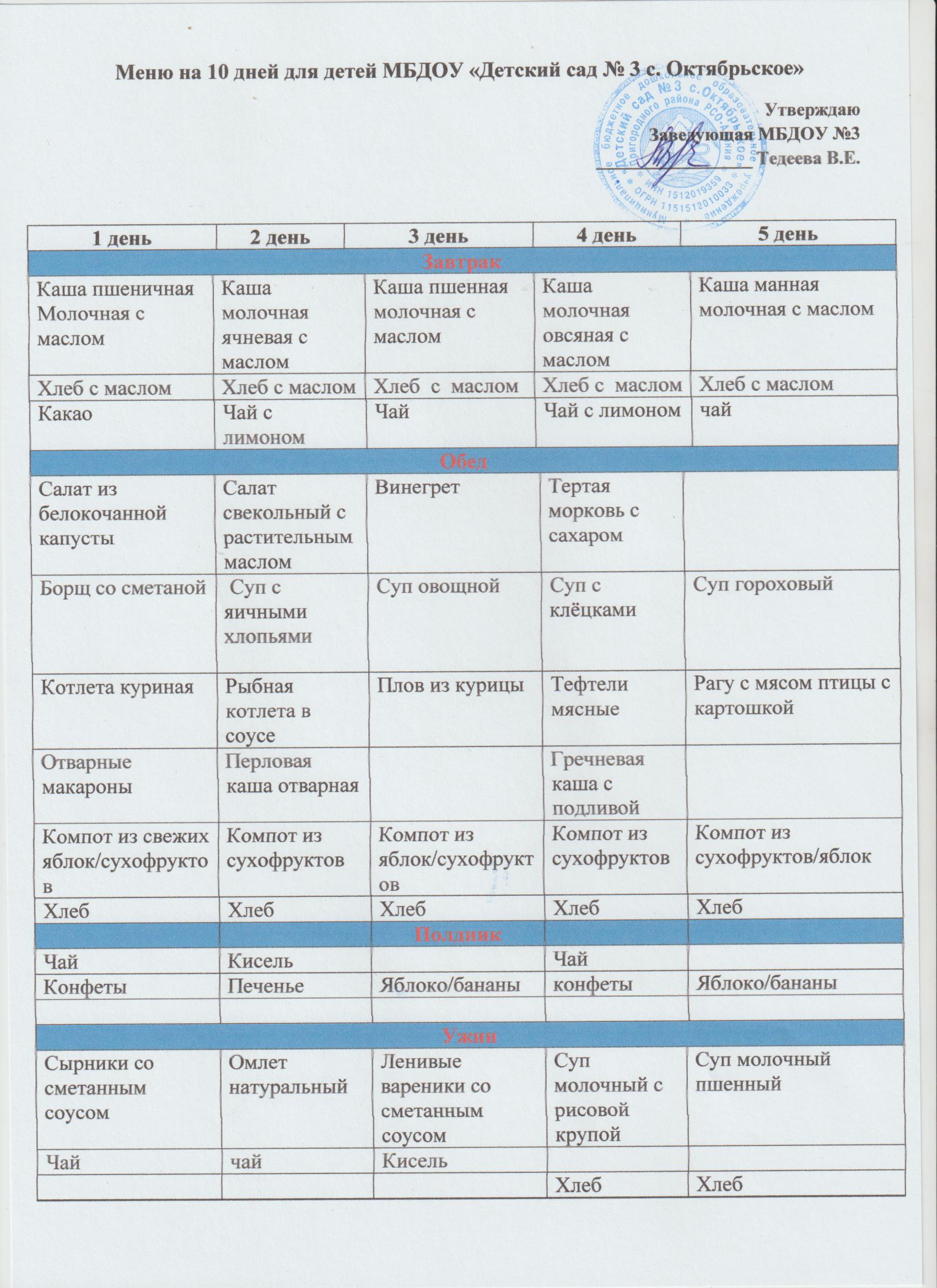 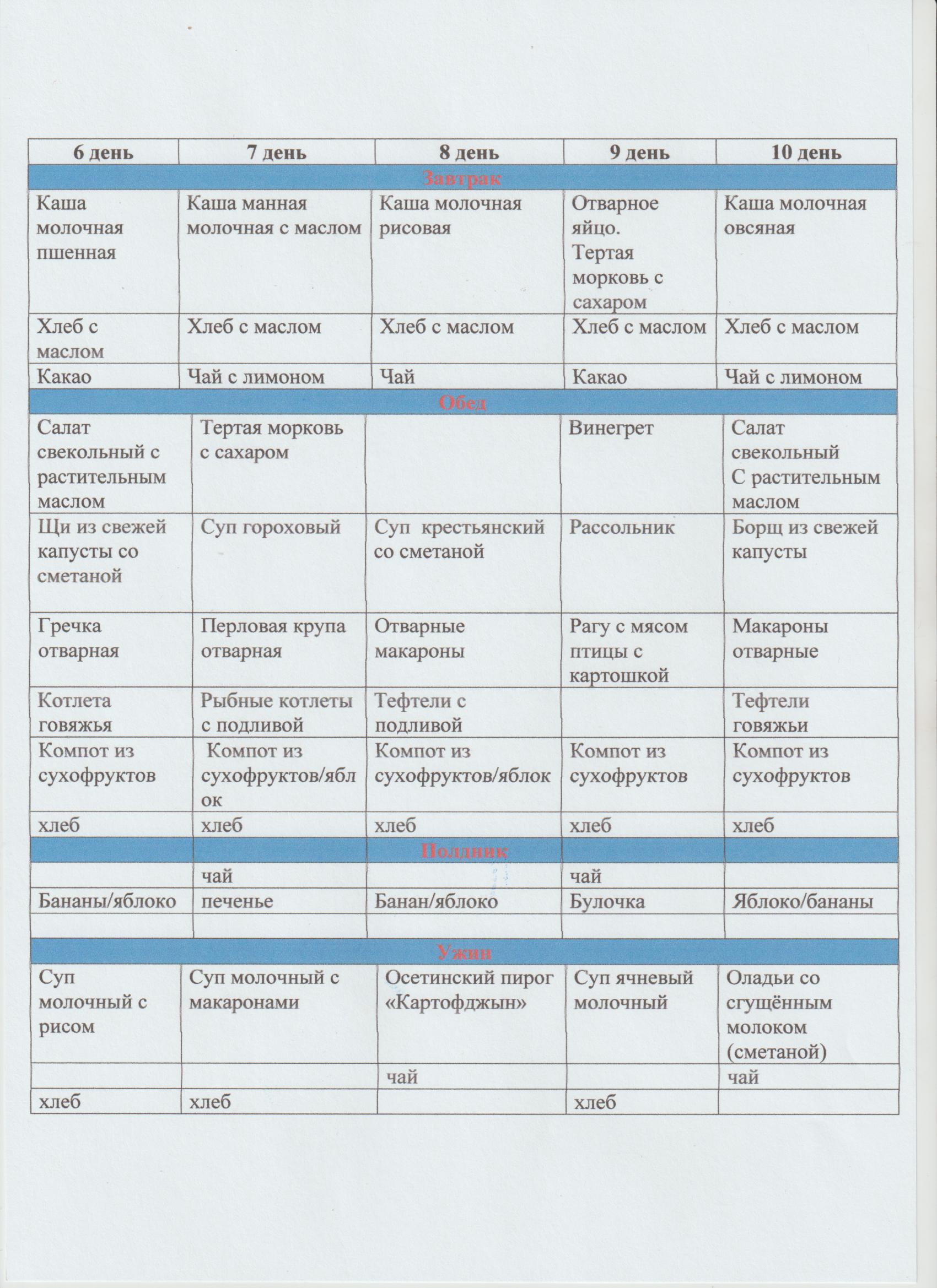 Юридические лица и индивидуальные предприниматели, поставляющие (реализующие) пищевые продукты и продовольственное сырье в ООНаименование ООНаименование поставщикаИННЮридический адрес поставщикаФактический адрес поставщикаВиды поставляемой пищевой продукции (перечислить)МБДОУ "Детский сад №3 с.Октябрьское"ИП Тасоев Ацамаз Таймуразович 151206131885РСО-Алания, Пригородный район, с.Октябрьское, ул.Победы ,24РСО-Алания, Пригородный район, с.Октябрьское, ул.Победы, 24Мясо, птица, молочная продукция, бакалея,  овощи, фрукты, яйцо, рыба, растительные жир, сливочное маслоМБДОУ "Детский сад №3 с.ОктябрьскоеИП Казиева Е.Х.151203999391РСО-Алания, Пригородный район, с.Октябрьское, ул.Победы, 45РСО-Алания, Пригородный район, с.Октябрьское, ул.Победы, 45Хлеб 